Zespół Szkół Zawodowych im. Stefana Bobrowskiego w Rawiczuul. Gen. J. Hallera 12, 63-900 Rawicz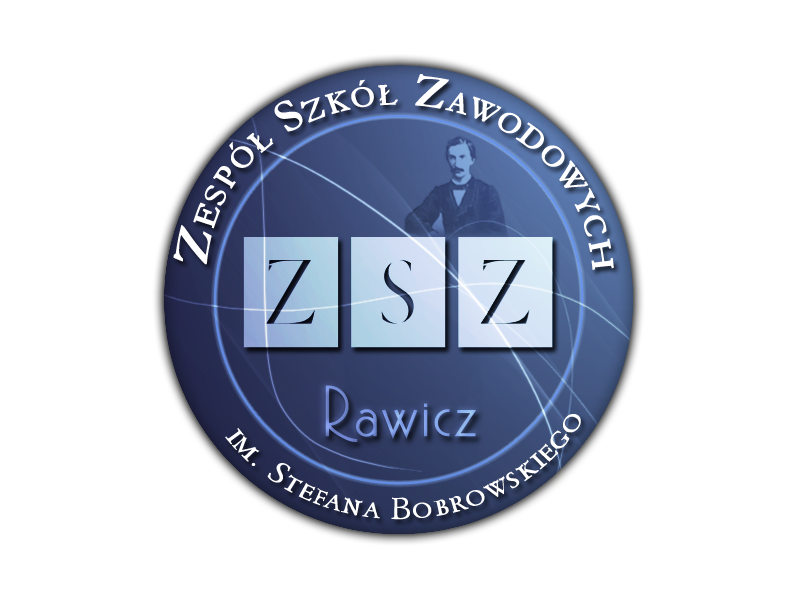 DZIENNICZEK PRAKTYK………………………………………………………………………………(imię i nazwisko ucznia)……………………………………………………………………………(klasa)                                                               (rok szkolny)……………………………………………………………………………(zawód)                                                              ……………………………………………………………………………………………………………………………………(nazwa i adres zakładu pracy)……………………………..	         ……………………………..(data rozpoczęcia praktyk)                                                      (data zakończenia praktyk)Opiekun praktyk zawodowych:………………………..………………Lista obecności na praktykach zawodowych	Podpis opiekuna praktyk…………………………………….	Podpis opiekuna praktyk…………………………………….	Podpis opiekuna praktyk…………………………………….	Podpis opiekuna praktyk…………………………………….ZAŚWIADCZENIE ODBYCIA PRAKTYKI ZAWODOWEJImię i nazwisko ucznia:………….………………………...……………...……….Łączna ilość godzin praktyk: …………………………………………………..……Ocena:  …………………………………………………………………….… (skala ocen: celujący, bardzo dobry, dobry, dostateczny, dopuszczający, niedostateczny)……………………….…………….…. 				…………………………….……………. 	Pieczęć zakładu pracy	Data i podpis opiekuna praktyk					……….……………………….…………….                            Podpis ucznia   Imię i nazwisko uczniaAdres zakładu pracyRok szkolny Termin praktykLp.DataPodpis uczniaPodpis opiekuna praktykUwagi1.2.3.4.5.6.7.8.9.10.11.12.13.14.15.16.17.18.19.20.Data Opis wykonywanych zadańData Opis wykonywanych zadańData Opis wykonywanych zadańData Opis wykonywanych zadań